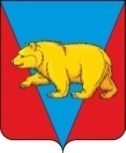 НИКОЛЬСКИЙ СЕЛЬСКИЙ СОВЕТ ДЕПУТАТОВАБАНСКОГО РАЙОНА  КРАСНОЯРСКОГО КРАЯ                                                       РЕШЕНИЕ**.**. 2022                                       с. Никольск                                        №  ***РО внесении изменений и дополнений в решение Никольского сельского Совета депутатов от 18.06.2021 № 8-34Р «Об утверждении положения о порядке назначения и проведения опроса граждан на территории Никольского сельсовета»       В соответствии со статьёй 31 Федерального Закона от 06.10.2003  № 131-ФЗ «Об общих принципах  организации местного самоуправления в Российской Федерации», Законом Красноярского края от 10.12.2020 № 10-4541 «Об отдельных вопросах  назначения и проведения опроса граждан в муниципальных образованиях Красноярского края», руководствуясь  Уставом Никольского сельсовета, Никольский сельский Совет депутатов Абанского района Красноярского края  РЕШИЛ:      1. Внести в решение Никольского сельского Совета депутатов от 18.06.2021 № 8-34Р «Об утверждении положения о порядке назначения и проведения опроса граждан на территории Никольского сельсовета» следующие изменения и дополнения:      1.1. Пункт 1. статьи 5. дополнить подпунктом 4):«4) минимальная численность инициативной группы граждан, необходимая для внесения предложения о проведении опроса 7 человек»;      1.2. Пункт 1. статьи 10. дополнить предложением следующего содержания: «Результаты опроса подлежат обязательному опубликованию (обнародованию)  в срок не позднее 5 дней с момента проведения опроса»;      1.3. Пункт 3. Статьи 10. дополнить предложением следующего содержания:«Информация о рассмотрении результатов опроса размещается в составе информации о рассмотрении инициативного проекта»;      1.4. Абзац второй  пункта 2. статьи 11. изложить в новой редакции:«По итогам рассмотрения результатов опроса Никольским сельским Советом депутатов в срок 7 дней, принимается решение, которое в десятидневный срок со дня его принятия доводится до сведения жителей муниципального образования.       2. Настоящее решение  подлежит размещению на официальном сайте Никольского сельсовета  в сети «Интернет».                            3. Решение вступает в силу в день, следующий за днём его официального опубликования в периодическом печатном издании «Ведомости органов местного самоуправления Никольский сельсовет».Председатель сельского                                            Совета депутатов                                                                                        Глава сельсовета                                                                      С.Ф.Охотникова                                          